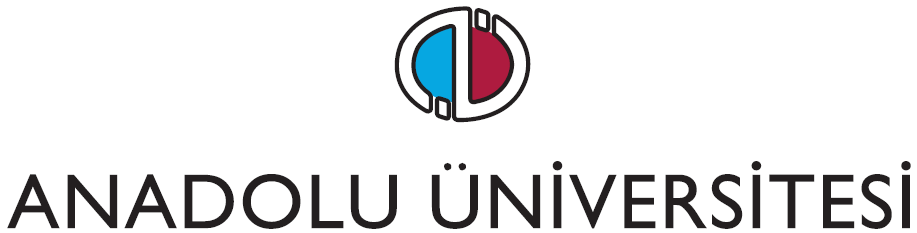 BİLİMSEL ARAŞTIRMA PROJESİREVİZE ÖNERİ BAŞVURU FORMU            PROJE İLK ÖNERİ TARİHİ:              PROJE REVİZE ÖNERİ TARİHİ:             PROJE YÜRÜTÜCÜSÜ: AÇIKLAMABaşvuru formunda hakem ve BAP Komisyonu görüşleri doğrultusunda yapılan değişiklik, düzeltme ya da ilaveleri izlemek adına Proje Önerisi Değişiklik Bildirim Formu doldurulmalıdır.Başvuru formunda yapılan değişiklik, düzeltme ya da ilaveleri izlemeyi kolaylaştırmak için söz konusu kısımları farklı renkte ya da üzeri renkli vurgu ile belirtilecek şekilde yazabilirsiniz.Proje Önerisi Değişiklik Bildirim Formu AÇIKLAMA: Bu form, daha önce Bilimsel Araştırma Projesi (BAP) olarak başvurusu yapılan; ancak revize yapılması gerektiği için desteklenmesi uygun bulunmayan önerilerin hakem ve komisyon görüşleri doğrultusunda değişiklik ve düzeltmeler yapılarak tekrar önerilmesi durumunda doldurulmak üzere hazırlanmıştır. Formun amacı; tekrar başvurusu yapılan proje önerisinde, yürütücüye bildirilen değişiklik/düzeltme/iyileştirme önerilerinin ne ölçüde yerine getirildiğinin izlenmesini kolaylaştırmaktır. 1. ÖZET ve ANAHTAR KELİMELER:  Proje başlığı, özeti ve anahtar kelimeler Türkçe ve İngilizce yazılmalıdır. Özette konunun tarihçesi ve literatürdeki yeri çok kısa belirtildikten sonra projenin özgün değeri ve beklenen sonucunun etkileri vurgulanmalıdır. Ayrıca nasıl yürütüleceği (deneysel tasarım/yaklaşım, yöntemler, ekip, aşamalar ve zaman) özetlenmelidir. Proje özetleri birer sayfayı geçmemelidir.2. AMAÇ: Önerilen projenin amacı ve erişilmek istenen sonuç açık olarak yazılmalıdır.3. KONU ve KAPSAM: Önerilen projenin konusu ve kapsamı net olarak tanımlanmalı; amaç ile ilişkisi açıklanmalıdır.4. LİTERATÜR ÖZETİ: Proje konusu ile ilgili alanda ulusal ve uluslararası literatür taranarak, ham bir literatür listesi değil, kısa bir literatür analizi verilmelidir. Bu analiz, önerilen araştırma konusunun literatürdeki önemini ve doldurulması gereken boşluğu ortaya koymalıdır.5. ÖZGÜN DEĞER: Araştırmanın dayandığı hipotez/ler açıkça ortaya konulmalı ve özgün değeri belirgin bir biçimde vurgulanmalıdır.  Önerilen yeni teknoloji, metot veya kuramın literatüre nasıl bir katkısı olacağı açıklanmalıdır.(*)Yazım alanları gerektiği kadar uzatılabilir.6. YÖNTEM: Araştırmanın tasarımı/yaklaşımları ile uyumlu olarak incelenmek üzere seçilen parametreler sıralanmalıdır. Amaç ve kapsamla uyumlu olması da gereken bu parametrelerin incelenmesi için uygulanacak yöntem ile kullanılacak materyal net bir biçimde tanımlanmalıdır.  Yapılacak ölçümler (ya da derlenecek veriler), kurulacak ilişkiler ayrıntılı biçimde anlatılmalıdır.7. ARAŞTIRMA OLANAKLARI: Bu bölümde öneren birim/alt birimde var olup da projede kullanılacak olan altyapı/ekipman olanakları belirtilmelidir.(*)Bu bölümde sadece, öneren birim/alt birimde var olup projede kullanılacak olan makine-teçhizat belirtilmeli, proje bütçesinden talep edilenler yazılmamalıdır.8. YAYGIN ETKİ/KATMA DEĞER: Projenin gerçekleştirilmesi sonucunda ulusal ekonomiye, toplumsal refaha ve bilimsel birikime yapılabilecek katkılar ve sağlanabilecek yararlar tartışılmalı ve elde edileceği umulan sonuçlardan kimlerin ne şekilde yararlanabileceği belirtilmelidir.(*)Yazım alanları gerektiği kadar uzatılabilir9. ÇALIŞMA TAKVİMİ: Projede yer alacak başlıca iş paketleri ve bunlar için önerilen zamanlama, İş-Zaman Çizelgesi halinde verilmelidir. Ayrıca, projenin belli başlı aşamaları ve bunlardan herbirinin ne zaman gerçekleşeceği, bu aşamalarda görev alacak proje personeli ve iş tanımları aşağıdaki tabloda ayrıntılı bir şekilde yazılmalıdır. Personelin niteliği (yönetici, araştırmacı ve danışman) belirtilmelidir. Gelişme ve sonuç raporu hazırlama aşamaları proje çalışmalarına paralel olarak yürütülmeli ve ayrı bir iş paketi olarak gösterilmemelidir.İŞ-ZAMAN ÇİZELGESİ10. BAŞARI ÖLÇÜTLERİ: Projenin tam anlamıyla başarıya ulaşmış sayılabilmesi için hangi iş ve işlemlerin ne ölçüde gerçekleşmesi gerektiği Çalışma Takvimi bölümündeki İş-Zaman Çizelgesinde yer alan her bir iş paketi için ayrı ayrı belirtilmelidir. Her bir iş paketinin önem derecesi açıklanmalı ve projenin başarısına yapacağı katkı ifade edilmelidir.         B PLANI: Projenin başarıya ulaşmasını olumsuz yönde etkileyecek ne gibi durumların/risklerin ortaya çıkabileceği ve bu durumlarda projenin başarıyla yürütülmesini sağlamak için nelerin yapılacağı, ne tür tedbirlerin alınacağı, yani devreye sokulacak “B Planı” İş Zaman Çizelgesinde yer alan her bir iş paketi de dikkate alınarak ortaya konulmalıdır.11. PROJE YÖNETİCİSİNİN DİĞER PROJELERİ: Proje yöneticisinin son beş yılda; üniversite ya da diğer kurum/kuruluşların desteği ile tamamlamış olduğu projeler ile şu sırada yürütmekte olduğu veya destek almak için başvurduğu projeler hakkında aşağıdaki tablolarda yer alan bilgiler verilmelidir.Proje Yöneticisinin Anadolu Üniversitesi Destekli ProjeleriProje Yöneticisinin Diğer Projeleri (TÜBİTAK, DPT, SANTEZ, FP7 vb.) Proje Yöneticisinin Son 5 Yılda Yapmış Olduğu Yayınlar(*) Yazım alanları gerektiği kadar uzatılabilir.12. PROJE EKİBİNİN ÖNERİLEN PROJE KONUSU İLE İLGİLİ DİĞER PROJELERİ:  Proje ekibinin, Anadolu Üniversitesi’ne, herhangi bir kamu kurum ve kuruluşuna veya Türkiye’nin taraf olduğu uluslararası anlaşmalara dayalı olarak sağlanan fonlara sunulmuş olup  öneri durumunda olan, yürüyen veya sonuçlanmış benzer konudaki projelerinin  bu projeden farkını belirtiniz.13. BÜTÇE ve GEREKÇESİ: Aşağıdaki Genel Bütçe tablosu ve Anadolu Üniversitesi’nden talep edilen Bütçe Tablosu eksiksiz olarak doldurulmalıdır. Genel Bütçe Tablosu’nun Üniversite katkısı kısmındaki toplamlarla Anadolu Üniversitesi’nden talep edilen bütçe tablosundaki ana toplamlar aynı olmalıdır. Üniversiteden talep edilen desteğin her bir kalemi için ayrıntılı gerekçe verilmeli, istenen makine-teçhizatla ilgili teknik şartname ve proforma fatura ya da teklif mektubu, hizmet alımı ile ilgili proforma fatura ya da teklif mektubu, sarf malzemeleri ile ilgili proforma fatura eklenmelidir. Eğer varsa, öneren ve destekleyen diğer kuruluş katkıları ve kuruluş yetkililerinin niteliği ve miktarı açıkça belirtilmiş olan destek mektupları da eklenmelidir.GENEL BÜTÇE TABLOSU (TL) (*) Destekleyen Kuruluş sayısı birden fazla ise tabloya yeni satırlar eklenerek bu destekler belirtilmelidir.ANADOLU ÜNİVERSİTESİ’NDEN TALEP EDİLEN BÜTÇE TABLOSU(Bu tabloda sadece Anadolu Üniversitesi’nden  talep edilen desteklerin nitelikleri ve miktarları ayrıntılı ve gerekçeli olarak belirtilmelidir.           	 Lütfen ilgili açıklamalara dikkat ediniz. Tablodaki satırlar ihtiyaç duyuldukça çoğaltılabilir ve yazım alanları genişletilebilir.)Türkiye temsilcisi aracılığıyla yapılmayan alımlar için alım türü “Yurt dışı” işaretlenmeli ve tüm masraflar dahil (gümrük bedeli, vergiler, nakliye) bedeli yazılmalıdır. Yurt içi alımlarda KDV dahil bedeli yazılmalıdır. Döviz cinsinden alınan proforma faturaların TL cinsinden karşılığı hesaplanırken fatura tarihindeki T.C. Merkez Bankası efektif satış kuru esas alınmalı ve öneride mutlaka belirtilmelidir.Türkiye temsilcisi aracılığıyla yapılmayan alımlar için alım türü “Yurt dışı” işaretlenmeli ve tüm masraflar dahil (gümrük bedeli, vergiler, nakliye) bedeli yazılmalıdır. Yurt içi alımlarda KDV dahil bedeli yazılmalıdır.(*)  BAP Komisyonu’ndan onay alınmak koşuluyla özel/resmi araç ile yapılan arazi çalışması amacıyla yapılan seyahatlerde her 100 km. için 6 litre kurşunsuz benzin ücreti ödenir.(**) Gündelik ve Konaklama bedelleri için lütfen Proje Birimi’nden ya da Döner Sermaye İşletmesi Müdürlüğü’nden bilgi alınız..Proje önerisinin başlığı ile ilgili olarak hakem ve komisyon görüşlerinde belirtilen hususlar doğrultusunda ne tür değişiklik, düzeltme ya da ilavelerin yapıldığını maddeler halinde belirtiniz. Bu alanda bir istek yapılmadıysa boş bırakınız.Proje önerisinin başlığı ile ilgili olarak hakem ve komisyon görüşlerinde belirtilen hususlar doğrultusunda ne tür değişiklik, düzeltme ya da ilavelerin yapıldığını maddeler halinde belirtiniz. Bu alanda bir istek yapılmadıysa boş bırakınız.BAŞLIK:Proje önerisinin özeti ile ilgili olarak hakem ve komisyon görüşlerinde belirtilen hususlar doğrultusunda ne tür değişiklik, düzeltme ya da ilavelerin yapıldığını maddeler halinde belirtiniz. Bu alanda bir istek yapılmadıysa boş bırakınız.Proje önerisinin özeti ile ilgili olarak hakem ve komisyon görüşlerinde belirtilen hususlar doğrultusunda ne tür değişiklik, düzeltme ya da ilavelerin yapıldığını maddeler halinde belirtiniz. Bu alanda bir istek yapılmadıysa boş bırakınız.ÖZET:Proje önerisinin amacı ile ilgili olarak hakem ve komisyon görüşlerinde belirtilen hususlar doğrultusunda ne tür değişiklik, düzeltme ya da ilavelerin yapıldığını maddeler halinde belirtiniz. Bu alanda bir istek yapılmadıysa boş bırakınız.Proje önerisinin amacı ile ilgili olarak hakem ve komisyon görüşlerinde belirtilen hususlar doğrultusunda ne tür değişiklik, düzeltme ya da ilavelerin yapıldığını maddeler halinde belirtiniz. Bu alanda bir istek yapılmadıysa boş bırakınız.AMAÇ:Proje önerisinin konu ve kapsamı ile ilgili olarak hakem ve komisyon görüşlerinde belirtilen hususlar doğrultusunda ne tür değişiklik, düzeltme ya da ilavelerin yapıldığını maddeler halinde belirtiniz. Bu alanda bir istek yapılmadıysa boş bırakınız.Proje önerisinin konu ve kapsamı ile ilgili olarak hakem ve komisyon görüşlerinde belirtilen hususlar doğrultusunda ne tür değişiklik, düzeltme ya da ilavelerin yapıldığını maddeler halinde belirtiniz. Bu alanda bir istek yapılmadıysa boş bırakınız.KONU ve KAPSAM:Proje önerisinin literatür özeti ile ilgili olarak hakem ve komisyon görüşlerinde belirtilen hususlar doğrultusunda ne tür değişiklik, düzeltme ya da ilavelerin yapıldığını maddeler halinde belirtiniz. Bu alanda bir istek yapılmadıysa boş bırakınız.Proje önerisinin literatür özeti ile ilgili olarak hakem ve komisyon görüşlerinde belirtilen hususlar doğrultusunda ne tür değişiklik, düzeltme ya da ilavelerin yapıldığını maddeler halinde belirtiniz. Bu alanda bir istek yapılmadıysa boş bırakınız.LİTERATÜR ÖZETİ: Proje önerisinin özgün değeri ile ilgili olarak hakem ve komisyon görüşlerinde belirtilen hususlar doğrultusunda ne tür değişiklik, düzeltme ya da ilavelerin yapıldığını maddeler halinde belirtiniz. Bu alanda bir istek yapılmadıysa boş bırakınız.Proje önerisinin özgün değeri ile ilgili olarak hakem ve komisyon görüşlerinde belirtilen hususlar doğrultusunda ne tür değişiklik, düzeltme ya da ilavelerin yapıldığını maddeler halinde belirtiniz. Bu alanda bir istek yapılmadıysa boş bırakınız.ÖZGÜN DEĞER:Proje önerisinin yöntemi ile ilgili olarak hakem ve komisyon görüşlerinde belirtilen hususlar doğrultusunda ne tür değişiklik, düzeltme ya da ilavelerin yapıldığını maddeler halinde belirtiniz. Bu alanda bir istek yapılmadıysa boş bırakınız.Proje önerisinin yöntemi ile ilgili olarak hakem ve komisyon görüşlerinde belirtilen hususlar doğrultusunda ne tür değişiklik, düzeltme ya da ilavelerin yapıldığını maddeler halinde belirtiniz. Bu alanda bir istek yapılmadıysa boş bırakınız.YÖNTEM:Proje önerisinin araştırma olanakları ile ilgili olarak hakem ve komisyon görüşlerinde belirtilen hususlar doğrultusunda ne tür değişiklik, düzeltme ya da ilavelerin yapıldığını maddeler halinde belirtiniz. Bu alanda bir istek yapılmadıysa boş bırakınız.Proje önerisinin araştırma olanakları ile ilgili olarak hakem ve komisyon görüşlerinde belirtilen hususlar doğrultusunda ne tür değişiklik, düzeltme ya da ilavelerin yapıldığını maddeler halinde belirtiniz. Bu alanda bir istek yapılmadıysa boş bırakınız.ARAŞTIRMA OLANAKLARI:Proje önerisinin yaygın etki ve katma değeri ile ilgili olarak hakem ve komisyon görüşlerinde belirtilen hususlar doğrultusunda ne tür değişiklik, düzeltme ya da ilavelerin yapıldığını maddeler halinde belirtiniz. Bu alanda bir istek yapılmadıysa boş bırakınız.Proje önerisinin yaygın etki ve katma değeri ile ilgili olarak hakem ve komisyon görüşlerinde belirtilen hususlar doğrultusunda ne tür değişiklik, düzeltme ya da ilavelerin yapıldığını maddeler halinde belirtiniz. Bu alanda bir istek yapılmadıysa boş bırakınız.YAYGIN ETKİ ve KATMA DEĞER:Proje önerisinin çalışma takvimi ile ilgili olarak hakem ve komisyon görüşlerinde belirtilen hususlar doğrultusunda ne tür değişiklik, düzeltme ya da ilavelerin yapıldığını maddeler halinde belirtiniz. Bu alanda bir istek yapılmadıysa boş bırakınız.Proje önerisinin çalışma takvimi ile ilgili olarak hakem ve komisyon görüşlerinde belirtilen hususlar doğrultusunda ne tür değişiklik, düzeltme ya da ilavelerin yapıldığını maddeler halinde belirtiniz. Bu alanda bir istek yapılmadıysa boş bırakınız.ÇALIŞMA TAKVİMİ:Proje önerisinin başarı ölçütleri ile ilgili olarak hakem ve komisyon görüşlerinde belirtilen hususlar doğrultusunda ne tür değişiklik, düzeltme ya da ilavelerin yapıldığını maddeler halinde belirtiniz. Bu alanda bir istek yapılmadıysa boş bırakınız.Proje önerisinin başarı ölçütleri ile ilgili olarak hakem ve komisyon görüşlerinde belirtilen hususlar doğrultusunda ne tür değişiklik, düzeltme ya da ilavelerin yapıldığını maddeler halinde belirtiniz. Bu alanda bir istek yapılmadıysa boş bırakınız.BAŞARI ÖLÇÜTLERİ:Proje önerisinin B planı ile ilgili olarak hakem ve komisyon görüşlerinde belirtilen hususlar doğrultusunda ne tür değişiklik, düzeltme ya da ilavelerin yapıldığını maddeler halinde belirtiniz. Bu alanda bir istek yapılmadıysa boş bırakınız.Proje önerisinin B planı ile ilgili olarak hakem ve komisyon görüşlerinde belirtilen hususlar doğrultusunda ne tür değişiklik, düzeltme ya da ilavelerin yapıldığını maddeler halinde belirtiniz. Bu alanda bir istek yapılmadıysa boş bırakınız.B PLANI:Proje önerisinin bütçe ve gerekçesi ile ilgili olarak hakem ve komisyon görüşlerinde belirtilen hususlar doğrultusunda ne tür değişiklik, düzeltme ya da ilavelerin yapıldığını maddeler halinde belirtiniz. Bu alanda bir istek yapılmadıysa boş bırakınız.Proje önerisinin bütçe ve gerekçesi ile ilgili olarak hakem ve komisyon görüşlerinde belirtilen hususlar doğrultusunda ne tür değişiklik, düzeltme ya da ilavelerin yapıldığını maddeler halinde belirtiniz. Bu alanda bir istek yapılmadıysa boş bırakınız.BÜTÇE ve GEREKÇESİ:Proje önerisinde hakem ve komisyon görüşlerinde belirtilen hususlar dışında herhangi bir değişiklik, düzeltme ya da ilave yapılması söz konusu ise maddeler halinde belirtiniz. Yapılmadıysa boş bırakınız.Proje önerisinde hakem ve komisyon görüşlerinde belirtilen hususlar dışında herhangi bir değişiklik, düzeltme ya da ilave yapılması söz konusu ise maddeler halinde belirtiniz. Yapılmadıysa boş bırakınız.DİĞER DEĞİŞİKLİKLERProje Başlığı : ÖzetAnahtar Kelimeler:Project Title : AbstractKeywords:Projede Kullanılacak Mevcut Makine – Teçhizat Listesi (*)Projede Kullanılacak Mevcut Makine – Teçhizat Listesi (*)Adı/ModeliProjede Kullanım Amacıİş Paketi Ad/TanımAYLARAYLARAYLARAYLARAYLARAYLARAYLARAYLARAYLARAYLARAYLARAYLARAYLARAYLARAYLARAYLARAYLARAYLARAYLARAYLARAYLARAYLARAYLARAYLARAYLARAYLARAYLARAYLARAYLARAYLARAYLARAYLARAYLARAYLARAYLARAYLARİş Paketi Ad/Tanım123456789101112131415161718192021222324252627282930313233343536Proje Personelinin AdıPersonelin NiteliğiDetaylı Görev TanımıBaşarı Ölçütleri:B Planı:Proje NoProjedeki GöreviProje AdıBaşlama/Bitiş TarihiDestek Miktarı (TL)Proje NoProjedeki GöreviProje AdıBaşlama/Bitiş TarihiDestek Miktarı (TL)Yazar(lar)Makale BaşlığıDergiCilt/Sayı/SayfaTarihKatkı KaynağıPersonel Giderleri(01.2 + 01.3)MakineTeçhizat(06.1 + 06.2+ 06.3+ 06.5)SarfMalzemesi(03.2)HizmetAlımı(03.5)Seyahat(03.3)TOPLAMÜniversite KatkısıDestekleyen Kuruluş Katkısı (*)TOPLAMAlınması Önerilen Makine – TeçhizatAlınması Önerilen Makine – TeçhizatAlınması Önerilen Makine – TeçhizatAlınması Önerilen Makine – TeçhizatAdı / ModeliAlım TürüKullanım GerekçesiBedeli (TL) Yurt içi    Yurt dışı Yurt içi    Yurt dışı Yurt içi    Yurt dışıAlınması Önerilen Sarf MalzemesiAlınması Önerilen Sarf MalzemesiAlınması Önerilen Sarf MalzemesiAlınması Önerilen Sarf MalzemesiAdı Alım TürüKullanım GerekçesiBedeli (TL) Yurt içi    Yurt dışı Yurt içi    Yurt dışı Yurt içi    Yurt dışıHizmet AlımıHizmet AlımıHizmet AlımıHizmet AlımıMahiyetiNereden/Kimden AlınacağıGerekçesiBedeli (TL)Yurt içi Saha (Arazi) Çalışması Seyahat GiderleriYurt içi Saha (Arazi) Çalışması Seyahat GiderleriYurt içi Saha (Arazi) Çalışması Seyahat GiderleriYurt içi Saha (Arazi) Çalışması Seyahat GiderleriTren, Otobüs ve Uçak  ile SeyahatKişi AdediSeyahat Adedi (kez)Toplam (TL)Tren, Otobüs ve Uçak  ile SeyahatÖzel /Resmi Araç ile Seyahat (*)Toplam Katedilecek Yol (km.)Toplam Katedilecek Yol (km.)Toplam (TL)Özel /Resmi Araç ile Seyahat (*)Araç KirasıToplam GünÜcret/GünToplam (TL)Araç KirasıGündelik ve Konaklama(**)Proje Yöneticisi Toplam kişi/günAraştırmacılar Toplam kişi/günToplam (TL)Gündelik Konaklama TOPLAMTOPLAMTOPLAMSaha Çalışması Dışındaki Faaliyetler İçin Yapılacak Olan Yurt içi / Yurt dışı Seyahat Giderleri(Bilimsel Toplantılara Katılma, Çalışma Ziyaretleri vb.Faaliyetler)(*)Saha Çalışması Dışındaki Faaliyetler İçin Yapılacak Olan Yurt içi / Yurt dışı Seyahat Giderleri(Bilimsel Toplantılara Katılma, Çalışma Ziyaretleri vb.Faaliyetler)(*)Toplam (TL)Yurt içi SeyahatYurt dışı SeyahatTOPLAM